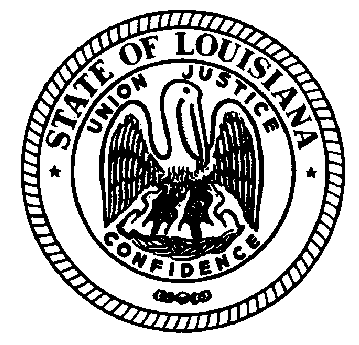 LOUISIANA COMMISSION ON PERINATAL CARE AND PREVENTION OF INFANT MORTALITYConference Call: 1888-204-5984 Access Code 1982918April 18, 2018Attendees: 	Dr. Scott Barrilleaux, Dr. Stacy Drury, Dr. Steven Spedale, Dr. Joseph Biggio, Amy Zapata, Dr. Debra Hollingsworth, Gaye Dean, Emily Stevens Guests: 	Dr. Pooja Mehta, Dr. Lyn Kieltyka, Kelly Bankston, Karis Schoellmann, Rebecca Roques, Berkley Durbin, Renee Antoine, Marci Brewer, Becky Majdoch,   Marty Hennegan, Chris CornellMeeting Notes:Legislative UpdatesHB818 - Creates the Healthy Moms, Healthy Babies Advisory Council-one member of the Perinatal Commission would sit on the council. Purpose of the council is to address disparities in maternal health outcomes. This bill sponsored by Rep. Hilferty has moved from the House to the Senate. HB225 - Requires instruction in public high schools on prevention of shaken baby syndrome.This bill is sponsored by Rep. Stagni.  The Bureau of Family Health proposed adding other methods of injury and death, however, after debate in the House Education committee the bill was reverted to its original form-  including only Shaken Baby. The bill went in its original form through the House and is now in the Senate.HB658 - CHILDREN/NEWBORNS:  Provides for a neonatal opiate withdrawal syndrome pilot project to improve outcomes associated with neonatal abstinence syndrome.This bill sponsored by Rep. Leger names the Perinatal Commission and the Louisiana Perinatal Quality Collaborative as partners to convene stakeholders to improve access for maternal treatment.  It has moved from the House and passed through the Senate’s Health and Welfare Committee with amendments.Medicaid’s White Paper, Paving the Way to a Healthier Louisiana: Advancing Medicaid Managed CareThe Perinatal Commission submitted feedback in response to the White Paper by the April 17, 2018 deadline.The Gift PresentationMarci Brewer, the Breastfeeding Program Manager with the Bureau of Family Health, gave a presentation on The Gift, a hospital designation program that provides resources and a framework to help improve breastfeeding outcomes through incremental adoption of internationally recognized practices. During the presentation, Marci highlighted the program’s evolution and expansion into a continuous quality improvement program for birthing facilities ‘maternity services and enhancing patient-centered care.  Current data, plans and goals were presented and Marci will follow-up with Commission members by presenting them with a brief, outlining how the Perinatal Commission may support the work of The Gift. AdjournIn-Person Meetings will remain on the second Thursday of every other month from 1:00-3:00. The next in-person meeting will be on May 10, 2018 at Woman's Hospital - Conference Room 2 - 100 Woman's Way, Baton Rouge, LA. Workgroup calls will be held on the third Wednesday of every month with the next call on June 20, 2018 from 11:30-12:30.